V úterý 25.10.2022 se s dětmi vydáme na dopolední ZOO. S sebou batůžky v nich pití v netekoucí láhvi, nečokoládovou dobrotu a pláštěnku. Prosíme, přiveďte děti do 7:45.  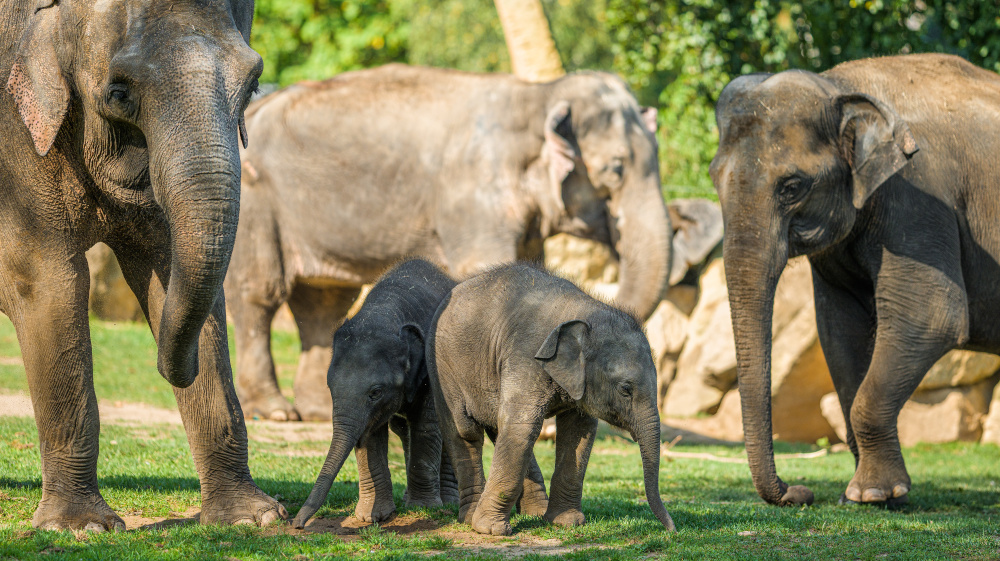 